 Негосударственная общеобразовательная школа-интернат №9 ОАО «РЖД»                  Урок  - сказка:«Пароходный дилижанец»Тема:           Действие с десятичными дробями.                                            (5 класс)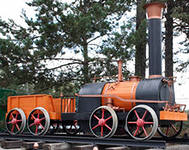                                                                                    Учитель математики                                                                                         Степанова О.А.                                                        2008 год(урок систематизации знаний учащихся по теме «Действия с десятичными дробями»)Цели урока:        - систематизировать знания учащихся по теме;        - закрепить умения и знания учащихся по основным правилам и законам математики при                   решении задач, уравнений;        - активизировать работу  учащихся через игровую форму урока на познание математики и исторических фактов образования РЖД. Оборудование:Карта России;Наглядный материал (иллюстрации паровозов, фото Черепановых);Энциклопедия железных дорог;Книга «История и современность железных дорог в фотодокументах».Ход урока:  1.Оргмомент.  Постановка целей.  - Ребята сегодня мы с вами на уроке закрепим все наши знания и умения выполнения действий сдесятичными дробями. Но урок у нас будет не простой. Вы много узнаете нового, интересного из истории нашего государства, земли Российской, нашего русского народа. А что я вам сейчас поведаю, вы узнаете после того, как решите небольшие примеры и отгадаете зашифрованное в них слово.2. Устный счет (заготовить на доске)2,54+0,066 – 0,0225,5:25240,30,598 100,0102 : 0,01Слово  «СКАЗКА».  - Верно, ребята! Я вам расскажу невероятно интересную историю с  названием «Пароходный   дилижанец».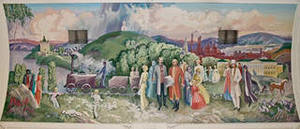  У каждого народа есть свои герои, свои кумиры, о которых слагают  стихи, складывают былины и возводят их , чуть ли не в сказочных героев. Вот такую сказку – быль я вам сейчас поведаю. И многие факты являются достоверными историческими событиями.3. Решение задач, уравнений, вычислительных примеров.- И так в некотором царстве, в Российском государстве, жил-был царь-государь. И была у него дочь-красавица. А умница-другой такой не сыскать! Всем интересовалась, по «заграницам» ездила, уму – разуму училась. Вот и решил царь-государь, что пора ей замуж выходить, а не ездить по чужим странам. Разослал он приглашения добрым молодцам и, в назначенный срок, явились,  добры молодцы во дворец. Много их собралось. А сколько узнаешь, если  найдешь значение данного выражения:       (11,28 + 3,4:0,851,55):0,125-104,84 =              отв. 35-Никак среди всех молодцев царевна выбрать жениха себе не может.  И решила она их испытать, тем более у неё была давняя мечта. Говорит: «Хочу, чтобы у меня был экипаж  невиданной конструкции, чтобы ездил он не по пыльной дороге, а по чугунной, и возил её не конь. И чтобы я могла на нем ездить куда угодно и где угодно: через поля и леса, через бурные реки и высокие горы».  И тогда:                   У нас изменятся безмерно:                  Шоссе Россию здесь и тут,                  Соединив  пересекут.                  Мосты чугунные чрез воды                  Шагнут широкою дугой.                  Раздвинем горы, под водой                  Пророем дерзостные своды….» Кто быстрее всех на таком экипаже приедет за того и замуж пойду». Да, быстро сказка сказывается, да не быстро дело делается. Долго думали , добры молодцы. Такой    Дилижанец одним топором не вырубишь. И поспешили на Урал (используется карта России), который славился своими недрами. 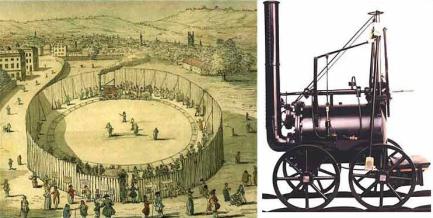  Кроме того прослышали они, что на уральском заводе работает «чудо-телега», которая возит руду и сделана она из железа и ездит она без лошади, а дымит как пароход. А сделали эту технику местные крепостные – мастеровые отец и сын  Ефим Алексеевич и Мирон Черепановы.  Долго добирались,  добры молодцы. Дорога трудная была, опасная, через горные перевалы, и в пургу и в дождь.  И мы последуем за ними. Я думаю,  для нас трудности в пути тоже будут преодолимы.   Задание вам такое:   Найти значение выражений, применяя удобный способ вычисления:2,5  1,035 4 = 10,350,387 +0,613 +3,142 = 4,142            (?) Что нужно знать и уметь применять при решении (25,243+17,77)- 2,77 =40,243                 примеров?0,03454х +0,06546х-0,37= 1            (?) Записать законы сложения и умножения у доски.если  Х = 13,7-  Слушаем дальше. Не все добры молодцы выдержали такого изнуряющего перехода из Петербурга через Урал. Осталось их немного - не мало-10 чел. Прибыли они в Уральский рабочий город Нижний  Тагил и отправились прямо на Вийский завод, посмотреть эту «чудо-телегу» и найти чудо-мастеров.    Пришли на завод, бьют челом оземь и просят заводчиков Демидовых, помочь им в выполнении каприза государевой дочки, и чтобы они  разрешили Ефиму и Мирону Черепановым смастерить дилижанец новой конструкции и чтобы добры молодцы были у них в подмастерьях.   Как только прослышали это отец и сын, так с большим удовольствием принялись за это дело – давно у них была мечта смастерить «паровую телегу», которая могла перевозить людей быстрее, чем любой запряженный лошадьми экипаж.     Мы тоже немного поработаем.                                      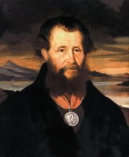 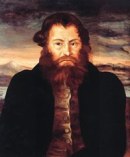      Решить уравнения:                                                             (3-е учащихся у доски работают по карточкам)а) (8,3-х)4,7 =5,64          х=7,1б) 1,2х+4,5х-0,7=1,02      х=0,3в) 5,04:(104,2-х)=1,2      х=100Мастера – самородки Ефим и Мирон Черепановы сами делают чертежи деталей, сами потом их изготавливают и собирают. И вот он первый отечественный «Паровой дилижанец» - так они его называли сами, или ещё «сухопутный пароход» (демонстрируется фото).  18 мая 1833 года они приступили к работе, а уже 21 января 1834 года начали его испытания и пробные поездки.      Показать таблицу.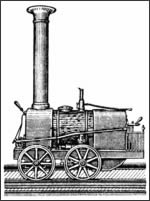 Как говорилось в письме государю: «паровой дилижанец  постройкою совершенно готов и для ходу оного строится чугунная дорога, а для сохранения дилижанца отстраивается деревянный сарай».- Посмотрите, какой получился красавец (демонстрируется фото).Чтобы подняться во внутрь нужно преодолеть ступеньки:    А тут и царь-государь прибыл вместе со своей свитой. Сам лично хотел провести испытания дилижанца. А свита немного немало 35 человек. Выдержит ли их всех  дилижанец, если его грузоподъёмность была 3,3т, а вес одного человека в среднем – 75 кг. Задача:  грузоподъёмность – 3,3 т.                 Вес 1 чел.   – 75 кг.                 Всего – 35 чел.Решение7535=2625 (кг) =2 т.625 кг=2,625 т.3,3 т2,625 т.Ответ: выдержит.Так вот появился на Руси первый паровоз .Длина первой чугунной дороги для общего пользования была всего лишь 27 км и проложена она была между Петербургом и Царским Селом, а скорость «пароходного дилижанса» была 15 км/ч.Задача: За какое время преодолевали путь в 27 км со скоростью 15 км/ч на паровозе                Черепановых?   N=15 км/ч   S=27 км   t=?                  t= S:N =27:15=1,8(ч)Ответ: 1,8 ч.     Вот такая история. История создания 1 паровоза. А вам интересно, что стало с добрыми молодцами?   А всё очень просто – они все передумали и отказались от царской короны. Уж больно мил стал им Урал, завод и работа у них очень увлекательная – строить новые «сухопутные пароходы», которые в дальнейшем стали называть паровозами.        Благодаря этой сказке мы с вами попытались заглянуть в историю нашего государства, в историю железных дорог и познакомились с прородителем нынешних локомотивов – пароходным дилижансом». И уже в 1837 году такие «сухопутные пароходы» были более совершенными, развивали большую скорость.   А вот послушайте как описывает свою поездку на такой железной дороге один из участников поездки по Царскосельской  железной дороге. (стр.27 «История ж/д в фотодокументах»)  (демонстрируется рисунок).   История железных дорог очень интересная.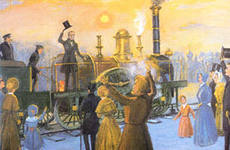 Викторина:  1.Кто предложил именовать «сухопутные пароходы» паровозами?  Ответ: (Русский писатель Н.И.Греч, издавший газету «Северная пчела» в 1831-1859г).2.В каком году и где был открыт первый «воксал» или вокзал? Ответ: (В 1838 г, возле станции Павловск на Царскосельской дороге).Задание на дом.Индивидуальные карточки с проверочной работой, 4 варианта разного уровня сложности.Итог урока.а) выставление оценок.б) подведение итогов.РНКОТЗАС0,723,145,981,20,047,21,022,6РТКЗНОАС18 мая    1833 года             -----21 января 1834 года:0,2-0,8*3+0,310,72Отв : 8.     -    8 месяцев трудились мастера над данной машиной.Отв : 8.     -    8 месяцев трудились мастера над данной машиной.Отв : 8.     -    8 месяцев трудились мастера над данной машиной.Отв : 8.     -    8 месяцев трудились мастера над данной машиной.Отв : 8.     -    8 месяцев трудились мастера над данной машиной.